Supplementary MaterialsMRI Scan ParametersBelow is a summary of MRI parameters by site (Table S1) and motion parameters, including Framewise Displacement and Global Signal Change by group (Table S2). There were no group differences in motion during scans. Six participants (3 AN, 3 HC) had a run excluded from analysis due to >25% outlier volumes.Clinical Characteristics of Patient SampleHarmonized Data AnalysesSeed-based functional connectivitySmall-volume correction analyses. Summary of findings from small-volume corrected seed-based functional connectivity analyses using harmonized data are included below (Table S3).Whole-brain analyses. Summary of findings from whole-brain seed-based functional connectivity analyses using harmonized data are included below (Table S4). Image depicting these findings are included in the main article (Figure 2).Sensitivity Analyses: Subtype Differences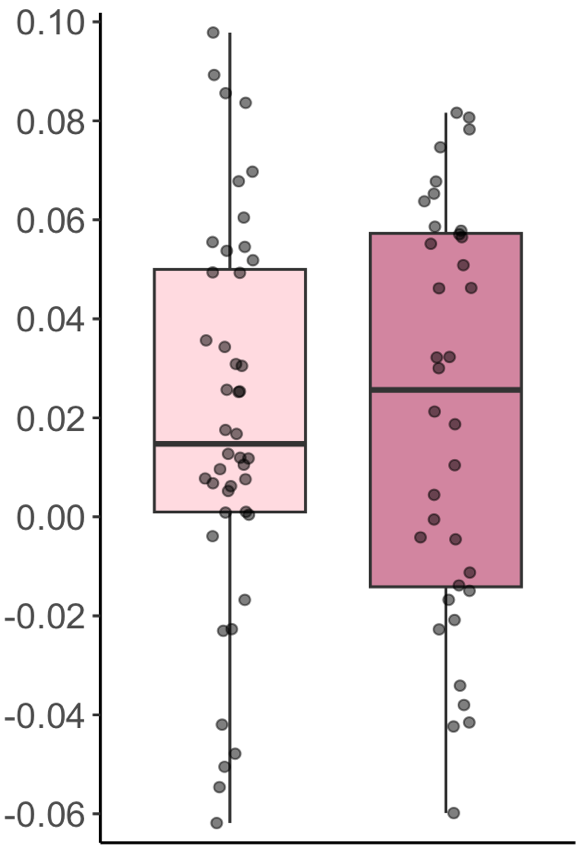 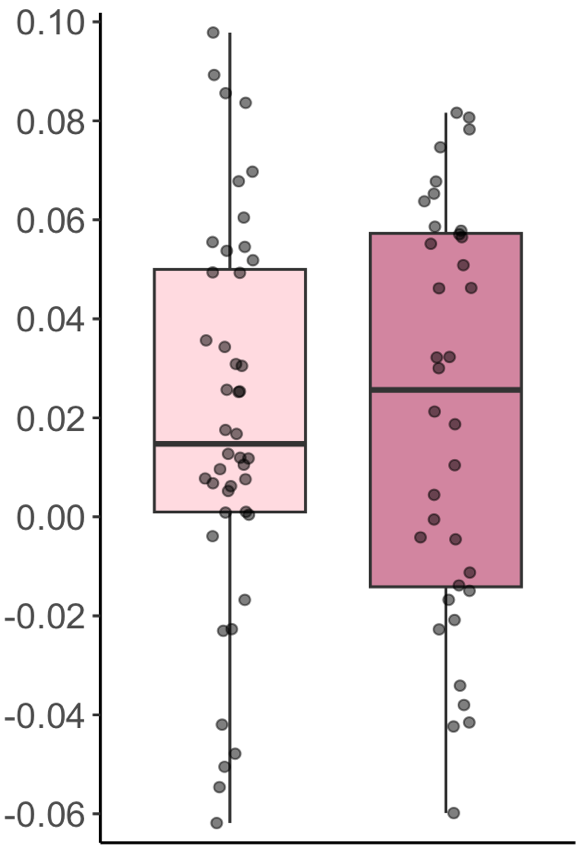 Sensitivity Analyses: Psychiatric Comorbidities: The breakdown of current comorbidities in the sample was consistent with other samples of participants with AN. Thirty nine percent met criteria for a current anxiety disorder, 38% for a mood disorder, 8% for PTSD and 6% for OCD. Results of sensitivity analyses comparing HC and individuals with AN with no psychiatric comorbidities are included below.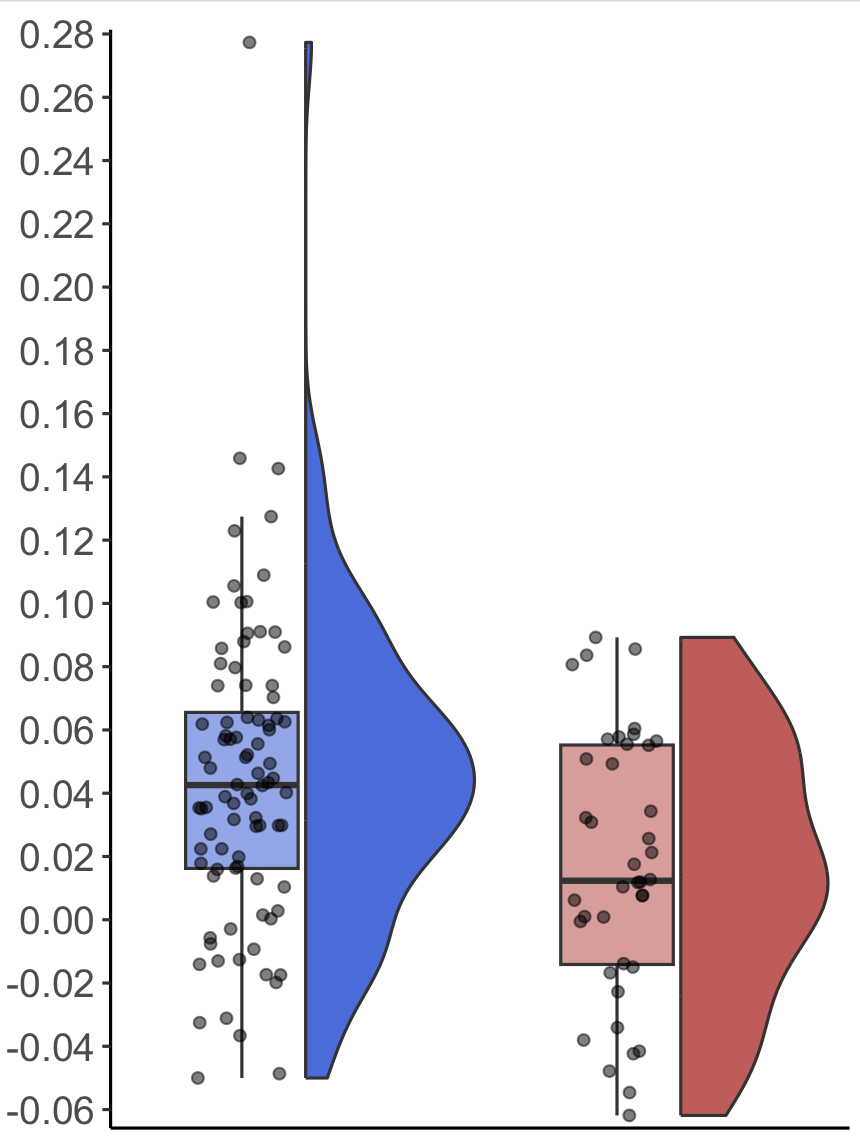 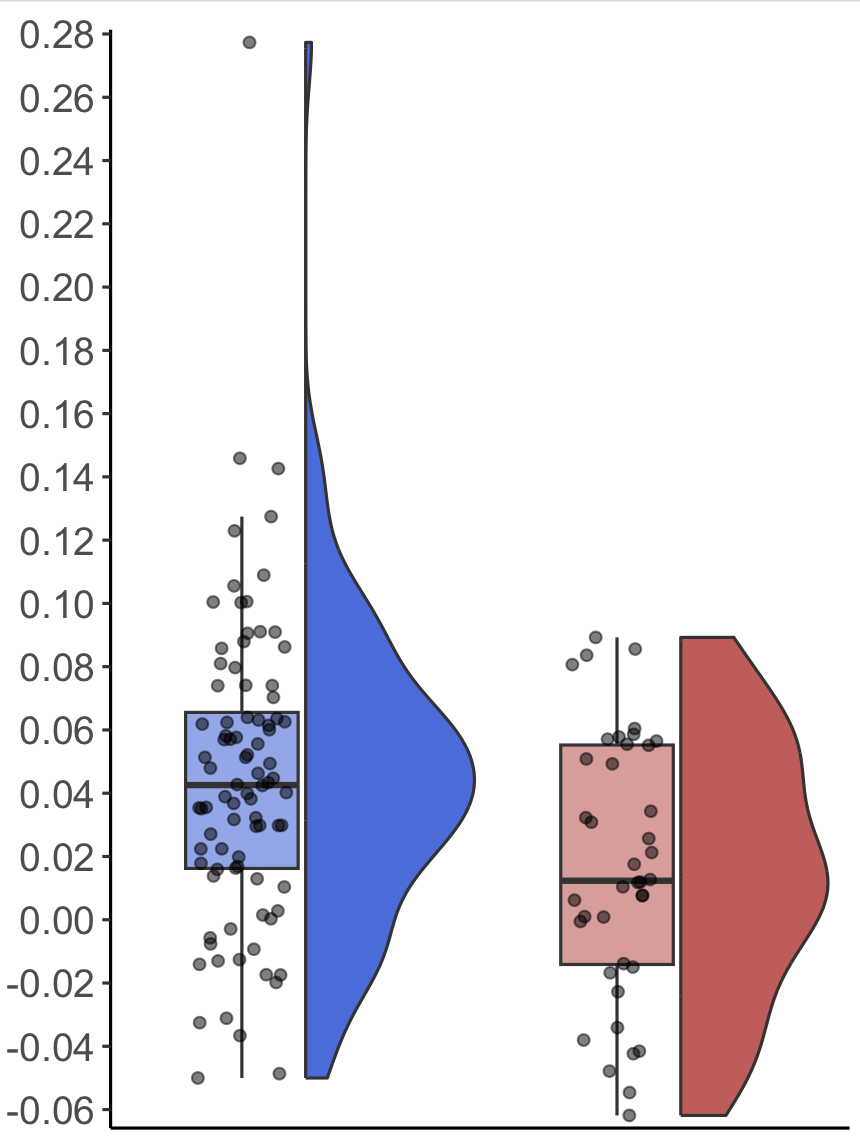 Unharmonized Data AnalysesGLM with IQ as covariate, n = 169Seed-based functional connectivitySmall-volume correction analyses. Summary of findings from small-volume corrected seed-based functional connectivity analyses using unharmonized data are included below (See Figure S4, Table S5). 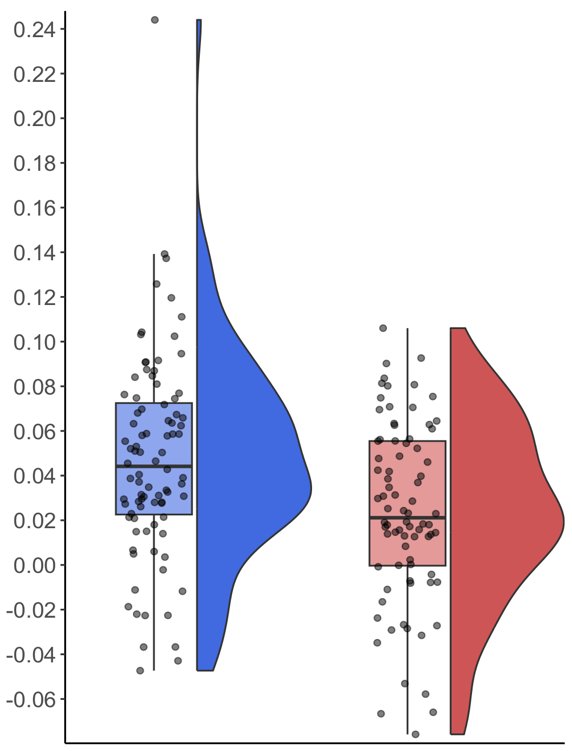 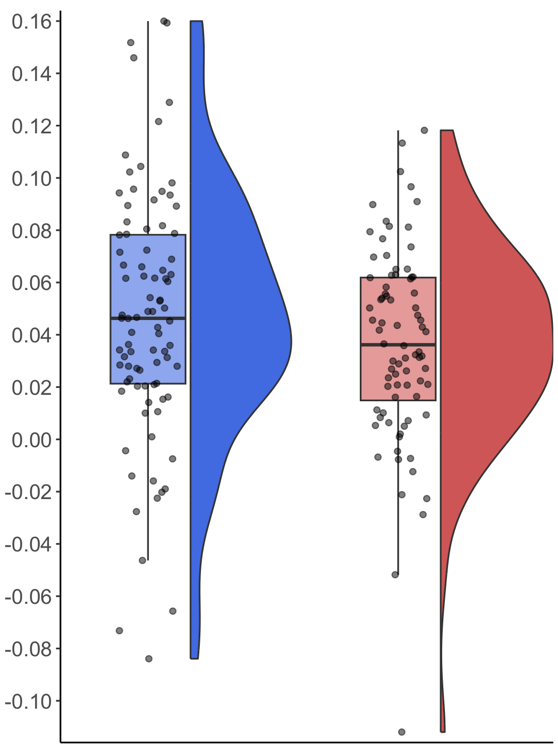 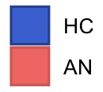 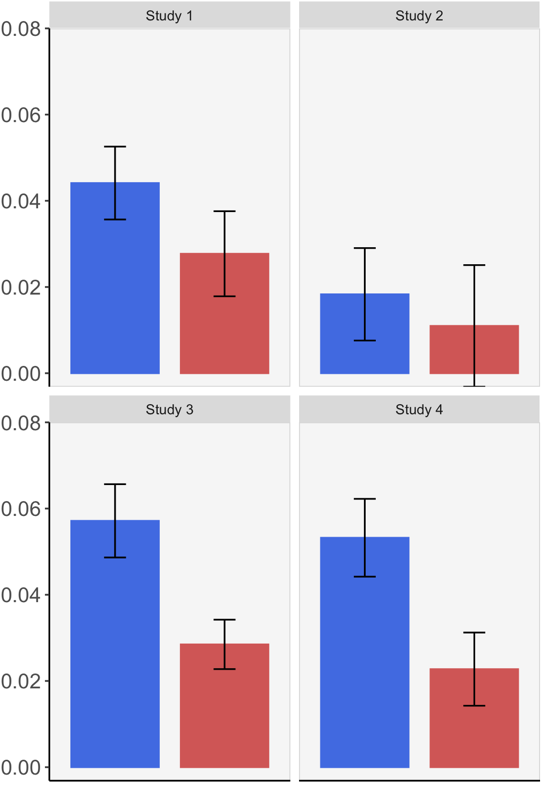 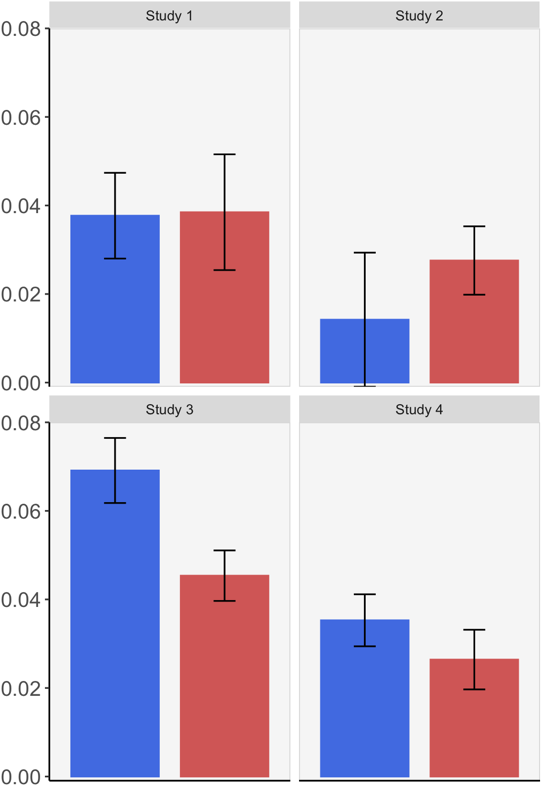 Whole-brain analyses. Summary of findings from whole-brain seed-based functional connectivity analyses using unharmonized data are included below (See Figure S2, Table S6). 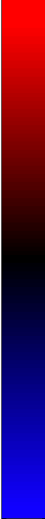 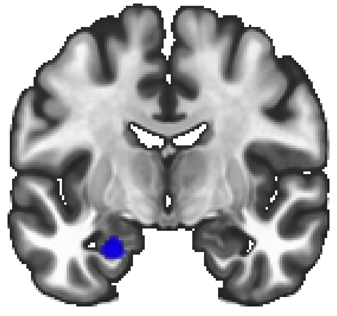 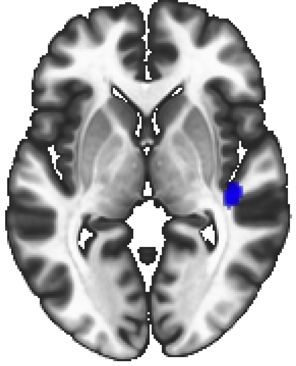 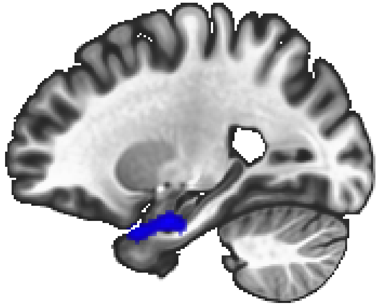 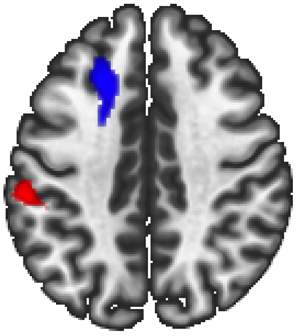 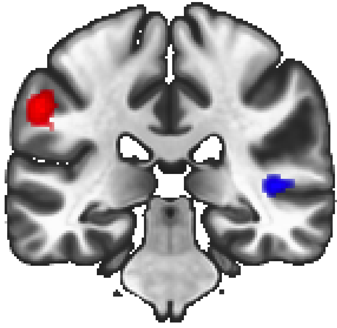 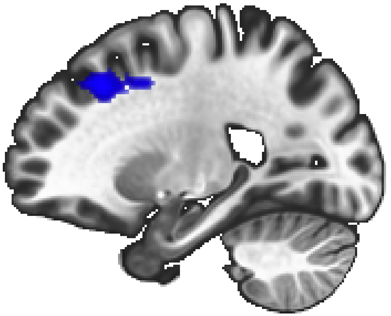 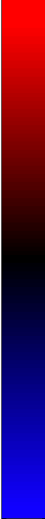 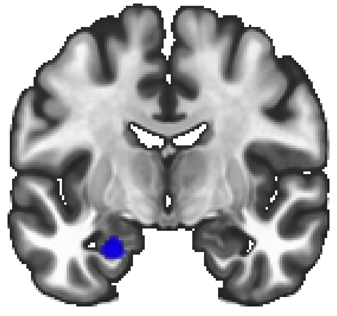 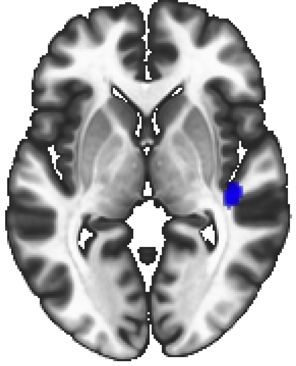 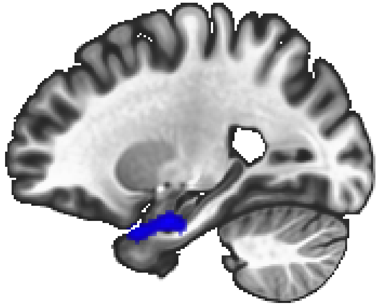 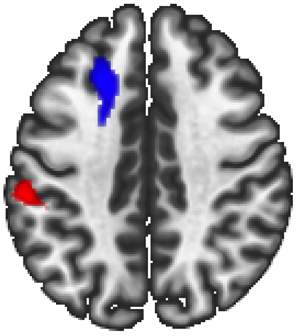 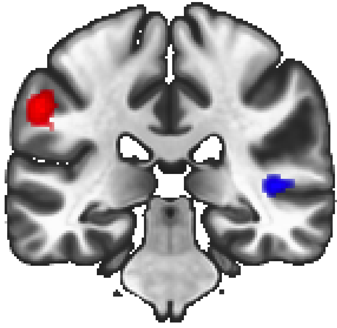 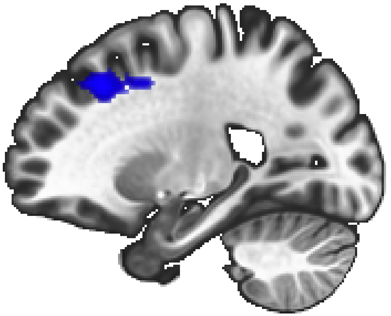 Anterior caudate regional intensitySummary of findings from anterior caudate regional intensity analyses using unharmonized data are included below (Table S7). Node centralitySummary of findings from node centrality analyses using unharmonized data are included below (Table S8). GLM without IQ as covariate, n = 181Seed-based functional connectivitySmall-volume correction analyses. Summary of findings from small-volume corrected seed-based functional connectivity analyses using unharmonized data are included below (Figure S6, Table S9).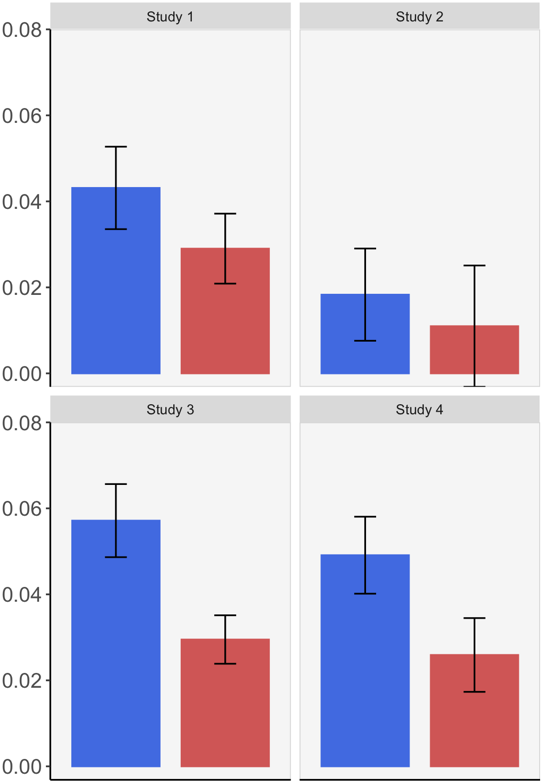 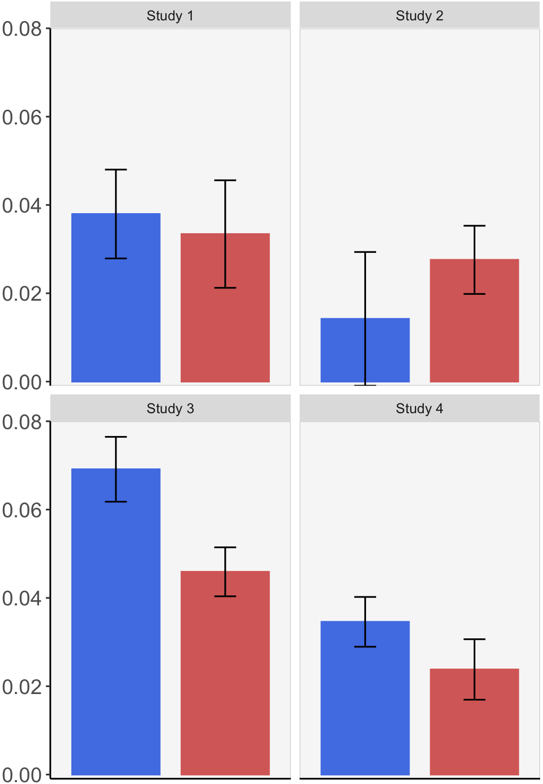 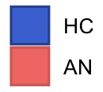 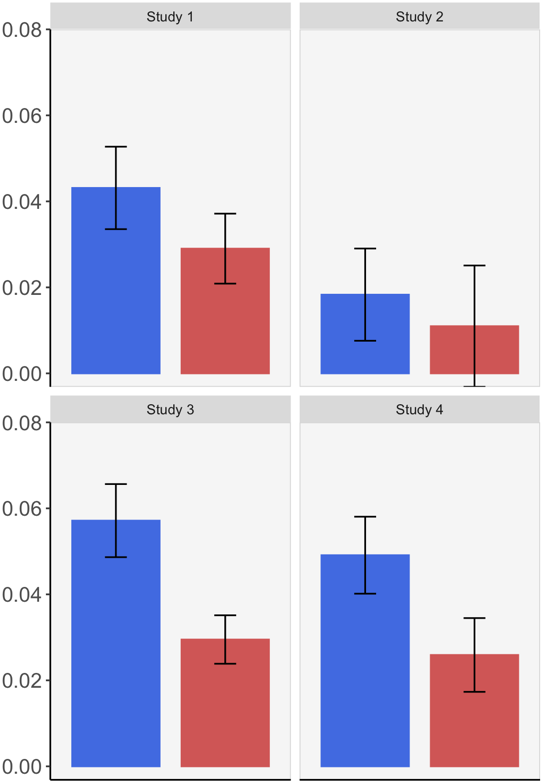 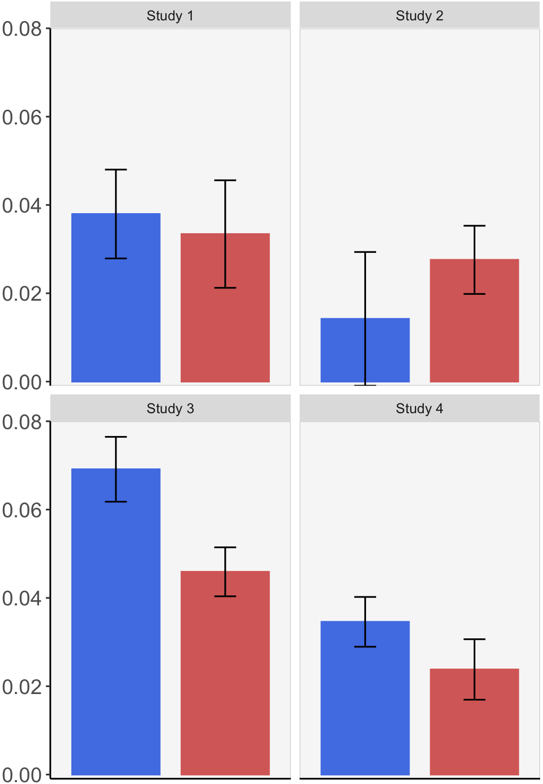 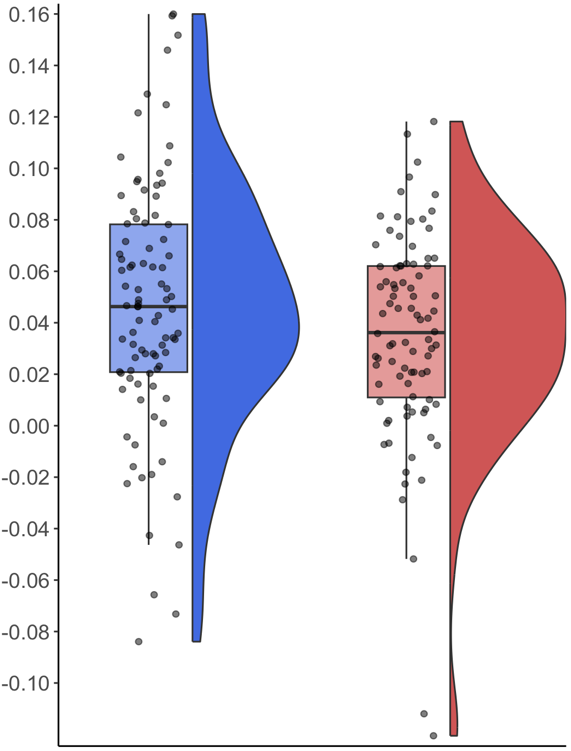 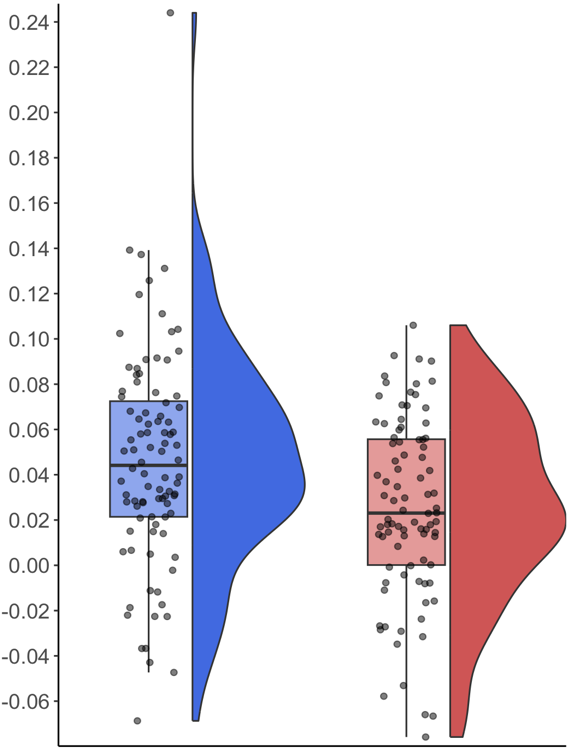 Whole-brain analyses. Summary of findings from whole-brain seed-based functional connectivity analyses using unharmonized data are included below (Figure S4, Table S10). 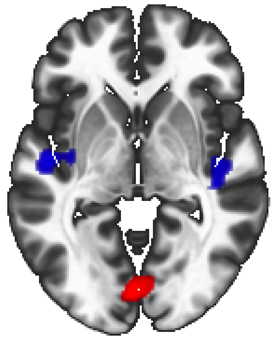 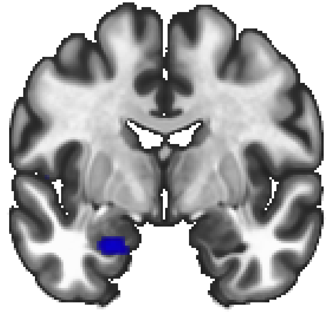 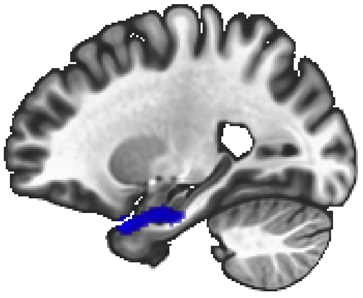 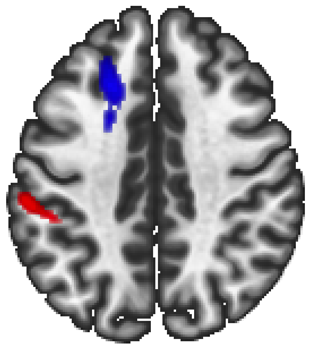 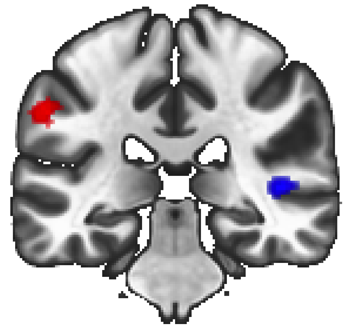 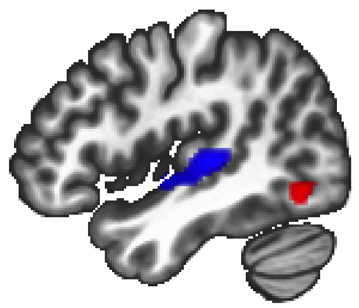 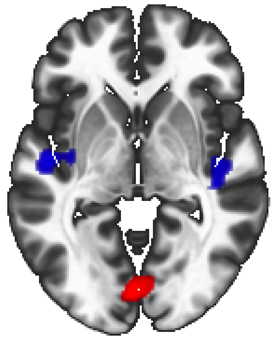 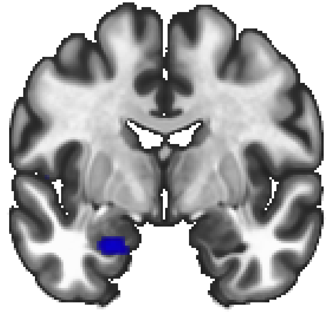 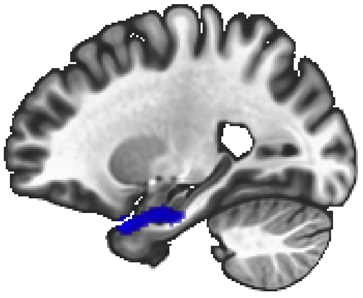 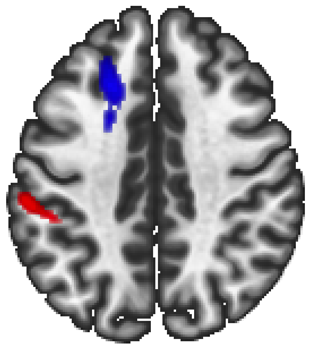 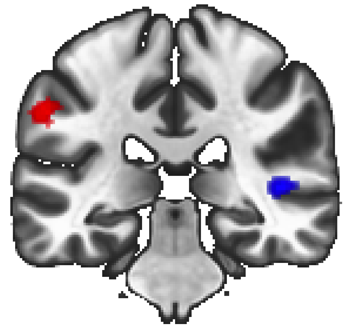 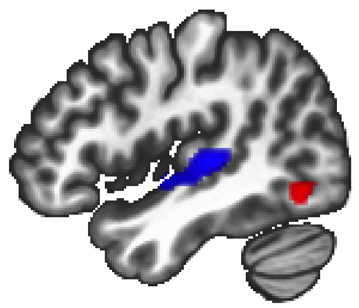 Anterior caudate regional intensitySummary of findings from anterior caudate regional intensity analyses using unharmonized data are included below (Table S11). Node CentralitySummary of findings from node centrality analyses using unharmonized data are included below (Table S12). Clinical CorrelatesIndividual rsfMRI Targets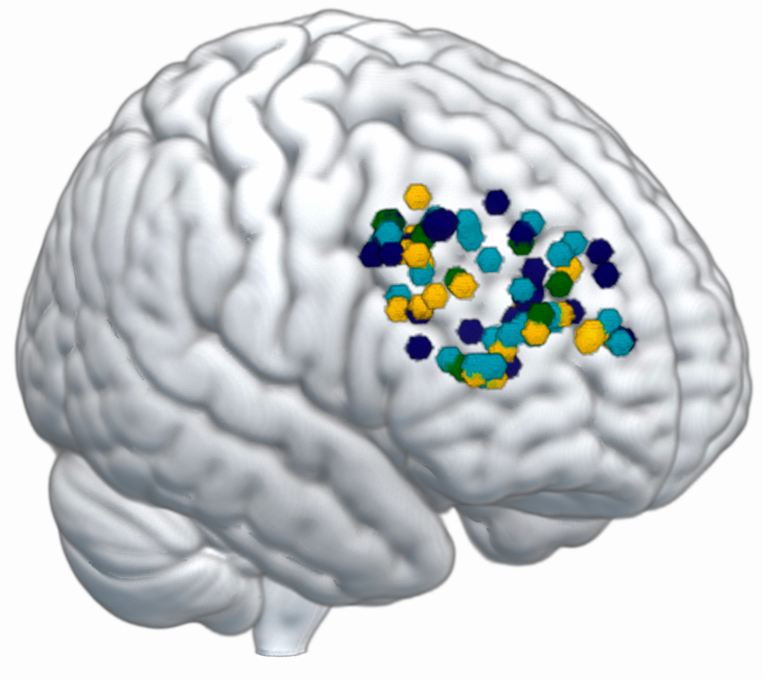 Table S1: Study scanning parameters by site.Table S1: Study scanning parameters by site.Table S1: Study scanning parameters by site.Table S1: Study scanning parameters by site.Table S1: Study scanning parameters by site.Site 1Site 2Site 3Site 4MRI scanner3T GE Signa3T Philips3T GE Signa1.5T PhilipsNo. channels per coil328328Number of slices34361133Single vs. Multi-bandSingleSingleMultiSingleNumber of volumes155240394150Slice thickness (mm)3.53.02.03.0TR (ms)2,0002,0008502,000TE (ms)30192540Number runs2122Time/run (min:s)05:0008:0605:3505:00Eyes closed/openClosedOpenOpenOpenTable S2: Mean Framewise Displacement (FD) and Global Signal Change (GSC) by group. Six runs (3 AN, 3 HC) with > 25% outlier volumes were excluded from analyses.Table S2: Mean Framewise Displacement (FD) and Global Signal Change (GSC) by group. Six runs (3 AN, 3 HC) with > 25% outlier volumes were excluded from analyses.Table S2: Mean Framewise Displacement (FD) and Global Signal Change (GSC) by group. Six runs (3 AN, 3 HC) with > 25% outlier volumes were excluded from analyses.Table S2: Mean Framewise Displacement (FD) and Global Signal Change (GSC) by group. Six runs (3 AN, 3 HC) with > 25% outlier volumes were excluded from analyses.HC ANGroup DifferenceFramewise Displacement.10 (.04).10 (.04)T(1,180) = .28, p = .78Global Signal Change.78 (.04).78 (.03)T(1, 180) = -0.04, p = .97Table S3: Results of general linear models (GLM) comparing left and right anterior caudate-dlPFC connectivity between HC and individuals with AN using harmonized data, controlling for age and IQ. No group differences in left anterior caudate-dlPFC connectivity. Compared to HC, individuals with AN exhibit significantly reduced right anterior caudate-dlPFC connectivity. Table S3: Results of general linear models (GLM) comparing left and right anterior caudate-dlPFC connectivity between HC and individuals with AN using harmonized data, controlling for age and IQ. No group differences in left anterior caudate-dlPFC connectivity. Compared to HC, individuals with AN exhibit significantly reduced right anterior caudate-dlPFC connectivity. Table S3: Results of general linear models (GLM) comparing left and right anterior caudate-dlPFC connectivity between HC and individuals with AN using harmonized data, controlling for age and IQ. No group differences in left anterior caudate-dlPFC connectivity. Compared to HC, individuals with AN exhibit significantly reduced right anterior caudate-dlPFC connectivity. Table S3: Results of general linear models (GLM) comparing left and right anterior caudate-dlPFC connectivity between HC and individuals with AN using harmonized data, controlling for age and IQ. No group differences in left anterior caudate-dlPFC connectivity. Compared to HC, individuals with AN exhibit significantly reduced right anterior caudate-dlPFC connectivity. Table S3: Results of general linear models (GLM) comparing left and right anterior caudate-dlPFC connectivity between HC and individuals with AN using harmonized data, controlling for age and IQ. No group differences in left anterior caudate-dlPFC connectivity. Compared to HC, individuals with AN exhibit significantly reduced right anterior caudate-dlPFC connectivity. Table S3: Results of general linear models (GLM) comparing left and right anterior caudate-dlPFC connectivity between HC and individuals with AN using harmonized data, controlling for age and IQ. No group differences in left anterior caudate-dlPFC connectivity. Compared to HC, individuals with AN exhibit significantly reduced right anterior caudate-dlPFC connectivity. Table S3: Results of general linear models (GLM) comparing left and right anterior caudate-dlPFC connectivity between HC and individuals with AN using harmonized data, controlling for age and IQ. No group differences in left anterior caudate-dlPFC connectivity. Compared to HC, individuals with AN exhibit significantly reduced right anterior caudate-dlPFC connectivity. Left anterior caudateLeft anterior caudateLeft anterior caudateRight anterior caudateRight anterior caudateRight anterior caudateFPη2pFpη2pGroup2.51.115.029.45.002.05Age.17.684<.01.55.458<.01IQ.05.832.00.30.587<.01Table S4:  Results of exploratory whole-brain seed-based functional connectivity analysis comparing right anterior caudate connectivity between HC and individuals with AN using harmonized data, controlling for age an IQ (voxel-wise threshold p-uncorrected <.001, cluster-size p-FDR-corrected <.05). Results indicated a significant effect of group for right anterior caudate connectivity with frontal and occipital regions.Table S4:  Results of exploratory whole-brain seed-based functional connectivity analysis comparing right anterior caudate connectivity between HC and individuals with AN using harmonized data, controlling for age an IQ (voxel-wise threshold p-uncorrected <.001, cluster-size p-FDR-corrected <.05). Results indicated a significant effect of group for right anterior caudate connectivity with frontal and occipital regions.Table S4:  Results of exploratory whole-brain seed-based functional connectivity analysis comparing right anterior caudate connectivity between HC and individuals with AN using harmonized data, controlling for age an IQ (voxel-wise threshold p-uncorrected <.001, cluster-size p-FDR-corrected <.05). Results indicated a significant effect of group for right anterior caudate connectivity with frontal and occipital regions.Table S4:  Results of exploratory whole-brain seed-based functional connectivity analysis comparing right anterior caudate connectivity between HC and individuals with AN using harmonized data, controlling for age an IQ (voxel-wise threshold p-uncorrected <.001, cluster-size p-FDR-corrected <.05). Results indicated a significant effect of group for right anterior caudate connectivity with frontal and occipital regions.Table S4:  Results of exploratory whole-brain seed-based functional connectivity analysis comparing right anterior caudate connectivity between HC and individuals with AN using harmonized data, controlling for age an IQ (voxel-wise threshold p-uncorrected <.001, cluster-size p-FDR-corrected <.05). Results indicated a significant effect of group for right anterior caudate connectivity with frontal and occipital regions.Table S4:  Results of exploratory whole-brain seed-based functional connectivity analysis comparing right anterior caudate connectivity between HC and individuals with AN using harmonized data, controlling for age an IQ (voxel-wise threshold p-uncorrected <.001, cluster-size p-FDR-corrected <.05). Results indicated a significant effect of group for right anterior caudate connectivity with frontal and occipital regions.Table S4:  Results of exploratory whole-brain seed-based functional connectivity analysis comparing right anterior caudate connectivity between HC and individuals with AN using harmonized data, controlling for age an IQ (voxel-wise threshold p-uncorrected <.001, cluster-size p-FDR-corrected <.05). Results indicated a significant effect of group for right anterior caudate connectivity with frontal and occipital regions.Table S4:  Results of exploratory whole-brain seed-based functional connectivity analysis comparing right anterior caudate connectivity between HC and individuals with AN using harmonized data, controlling for age an IQ (voxel-wise threshold p-uncorrected <.001, cluster-size p-FDR-corrected <.05). Results indicated a significant effect of group for right anterior caudate connectivity with frontal and occipital regions.Table S4:  Results of exploratory whole-brain seed-based functional connectivity analysis comparing right anterior caudate connectivity between HC and individuals with AN using harmonized data, controlling for age an IQ (voxel-wise threshold p-uncorrected <.001, cluster-size p-FDR-corrected <.05). Results indicated a significant effect of group for right anterior caudate connectivity with frontal and occipital regions.Table S4:  Results of exploratory whole-brain seed-based functional connectivity analysis comparing right anterior caudate connectivity between HC and individuals with AN using harmonized data, controlling for age an IQ (voxel-wise threshold p-uncorrected <.001, cluster-size p-FDR-corrected <.05). Results indicated a significant effect of group for right anterior caudate connectivity with frontal and occipital regions.SeedAnatomical locationAnatomical locationMNI (xyz) MNI (xyz) MNI (xyz) Cluster sizeGroup Differencep-FWEp-FDRRight anterior caudateFrontal LobeL Superior Frontal Gyrus/Middle Frontal Gyrus-20+24+38158HC > AN.028.032Right anterior caudateOccipital LobeLeft Cuneal Cortex-16-86+22148AN > HC.038.032Table S5: Results of GLM comparing left and right anterior caudate-dlPFC connectivity between HC and individuals with AN using unharmonized data. No group differences in left anterior caudate-dlPFC connectivity. Compared to HC, individuals with AN exhibit significantly reduced right anterior caudate-dlPFC connectivity, after controlling for age, site, IQ, and group by site interactions. Table S5: Results of GLM comparing left and right anterior caudate-dlPFC connectivity between HC and individuals with AN using unharmonized data. No group differences in left anterior caudate-dlPFC connectivity. Compared to HC, individuals with AN exhibit significantly reduced right anterior caudate-dlPFC connectivity, after controlling for age, site, IQ, and group by site interactions. Table S5: Results of GLM comparing left and right anterior caudate-dlPFC connectivity between HC and individuals with AN using unharmonized data. No group differences in left anterior caudate-dlPFC connectivity. Compared to HC, individuals with AN exhibit significantly reduced right anterior caudate-dlPFC connectivity, after controlling for age, site, IQ, and group by site interactions. Table S5: Results of GLM comparing left and right anterior caudate-dlPFC connectivity between HC and individuals with AN using unharmonized data. No group differences in left anterior caudate-dlPFC connectivity. Compared to HC, individuals with AN exhibit significantly reduced right anterior caudate-dlPFC connectivity, after controlling for age, site, IQ, and group by site interactions. Table S5: Results of GLM comparing left and right anterior caudate-dlPFC connectivity between HC and individuals with AN using unharmonized data. No group differences in left anterior caudate-dlPFC connectivity. Compared to HC, individuals with AN exhibit significantly reduced right anterior caudate-dlPFC connectivity, after controlling for age, site, IQ, and group by site interactions. Table S5: Results of GLM comparing left and right anterior caudate-dlPFC connectivity between HC and individuals with AN using unharmonized data. No group differences in left anterior caudate-dlPFC connectivity. Compared to HC, individuals with AN exhibit significantly reduced right anterior caudate-dlPFC connectivity, after controlling for age, site, IQ, and group by site interactions. Table S5: Results of GLM comparing left and right anterior caudate-dlPFC connectivity between HC and individuals with AN using unharmonized data. No group differences in left anterior caudate-dlPFC connectivity. Compared to HC, individuals with AN exhibit significantly reduced right anterior caudate-dlPFC connectivity, after controlling for age, site, IQ, and group by site interactions. Left anterior caudateLeft anterior caudateLeft anterior caudateRight anterior caudateRight anterior caudateRight anterior caudateFPη2pFPη2pGroup.28.601<.016.79.010.04Site5.09.002.092.97.034.05Age.20.659<.01.30.588<.01IQ .13.719<.01.24.624<.01Group*Site1.52.212.03.61.609.01Table S6:  Results of exploratory whole-brain seed-based functional connectivity analysis comparing anterior caudate connectivity between HC and individuals with AN using unharmonized data, controlling for age, IQ, site, and including a group by site interaction term (voxel-wise threshold p-uncorrected <.001, cluster-size p-FDR-corrected <.05). Results indicated a significant effect of group for left and right anterior caudate connectivity with frontal, temporal, and parietal regions. Table S6:  Results of exploratory whole-brain seed-based functional connectivity analysis comparing anterior caudate connectivity between HC and individuals with AN using unharmonized data, controlling for age, IQ, site, and including a group by site interaction term (voxel-wise threshold p-uncorrected <.001, cluster-size p-FDR-corrected <.05). Results indicated a significant effect of group for left and right anterior caudate connectivity with frontal, temporal, and parietal regions. Table S6:  Results of exploratory whole-brain seed-based functional connectivity analysis comparing anterior caudate connectivity between HC and individuals with AN using unharmonized data, controlling for age, IQ, site, and including a group by site interaction term (voxel-wise threshold p-uncorrected <.001, cluster-size p-FDR-corrected <.05). Results indicated a significant effect of group for left and right anterior caudate connectivity with frontal, temporal, and parietal regions. Table S6:  Results of exploratory whole-brain seed-based functional connectivity analysis comparing anterior caudate connectivity between HC and individuals with AN using unharmonized data, controlling for age, IQ, site, and including a group by site interaction term (voxel-wise threshold p-uncorrected <.001, cluster-size p-FDR-corrected <.05). Results indicated a significant effect of group for left and right anterior caudate connectivity with frontal, temporal, and parietal regions. Table S6:  Results of exploratory whole-brain seed-based functional connectivity analysis comparing anterior caudate connectivity between HC and individuals with AN using unharmonized data, controlling for age, IQ, site, and including a group by site interaction term (voxel-wise threshold p-uncorrected <.001, cluster-size p-FDR-corrected <.05). Results indicated a significant effect of group for left and right anterior caudate connectivity with frontal, temporal, and parietal regions. Table S6:  Results of exploratory whole-brain seed-based functional connectivity analysis comparing anterior caudate connectivity between HC and individuals with AN using unharmonized data, controlling for age, IQ, site, and including a group by site interaction term (voxel-wise threshold p-uncorrected <.001, cluster-size p-FDR-corrected <.05). Results indicated a significant effect of group for left and right anterior caudate connectivity with frontal, temporal, and parietal regions. Table S6:  Results of exploratory whole-brain seed-based functional connectivity analysis comparing anterior caudate connectivity between HC and individuals with AN using unharmonized data, controlling for age, IQ, site, and including a group by site interaction term (voxel-wise threshold p-uncorrected <.001, cluster-size p-FDR-corrected <.05). Results indicated a significant effect of group for left and right anterior caudate connectivity with frontal, temporal, and parietal regions. Table S6:  Results of exploratory whole-brain seed-based functional connectivity analysis comparing anterior caudate connectivity between HC and individuals with AN using unharmonized data, controlling for age, IQ, site, and including a group by site interaction term (voxel-wise threshold p-uncorrected <.001, cluster-size p-FDR-corrected <.05). Results indicated a significant effect of group for left and right anterior caudate connectivity with frontal, temporal, and parietal regions. Table S6:  Results of exploratory whole-brain seed-based functional connectivity analysis comparing anterior caudate connectivity between HC and individuals with AN using unharmonized data, controlling for age, IQ, site, and including a group by site interaction term (voxel-wise threshold p-uncorrected <.001, cluster-size p-FDR-corrected <.05). Results indicated a significant effect of group for left and right anterior caudate connectivity with frontal, temporal, and parietal regions. Table S6:  Results of exploratory whole-brain seed-based functional connectivity analysis comparing anterior caudate connectivity between HC and individuals with AN using unharmonized data, controlling for age, IQ, site, and including a group by site interaction term (voxel-wise threshold p-uncorrected <.001, cluster-size p-FDR-corrected <.05). Results indicated a significant effect of group for left and right anterior caudate connectivity with frontal, temporal, and parietal regions. Table S6:  Results of exploratory whole-brain seed-based functional connectivity analysis comparing anterior caudate connectivity between HC and individuals with AN using unharmonized data, controlling for age, IQ, site, and including a group by site interaction term (voxel-wise threshold p-uncorrected <.001, cluster-size p-FDR-corrected <.05). Results indicated a significant effect of group for left and right anterior caudate connectivity with frontal, temporal, and parietal regions. SeedAnatomical locationAnatomical locationMNI (xyz) MNI (xyz) MNI (xyz) Cluster sizeGroup Differencep-FWEp-FWEp-FDRLeft anterior caudateTemporal LobeR Insula/Heschl’s Gyrus+42-24+04277HC > AN.003.005.005Left anterior caudateTemporal LobeL Hippocampus/Amygdala-24-06-24226HC > AN.009.008.008Right anterior caudateFrontal  LobeL Superior Frontal Gyrus/Middle Frontal Gyrus-20+24+40407HC > AN<.001.001.001Right anterior caudateTemporal LobeR Insula/Heschl’s Gyrus+44-30+04191HC > AN.021.019.019Right anterior caudateParietal LobeL Supramarginal Gyrus-56-28+38195AN > HC.019.019.019Table S7. Results of general linear models (GLMs) examining effects of group (AN vs. HC) on amplitude of low-frequency fluctuation (ALFF) within the left and right anterior caudate, controlling for age, IQ, site, and group by site interactions. There were no group differences in either measure of left or right anterior caudate regional BOLD signal intensity, as measured by ALFF.Table S7. Results of general linear models (GLMs) examining effects of group (AN vs. HC) on amplitude of low-frequency fluctuation (ALFF) within the left and right anterior caudate, controlling for age, IQ, site, and group by site interactions. There were no group differences in either measure of left or right anterior caudate regional BOLD signal intensity, as measured by ALFF.Table S7. Results of general linear models (GLMs) examining effects of group (AN vs. HC) on amplitude of low-frequency fluctuation (ALFF) within the left and right anterior caudate, controlling for age, IQ, site, and group by site interactions. There were no group differences in either measure of left or right anterior caudate regional BOLD signal intensity, as measured by ALFF.Table S7. Results of general linear models (GLMs) examining effects of group (AN vs. HC) on amplitude of low-frequency fluctuation (ALFF) within the left and right anterior caudate, controlling for age, IQ, site, and group by site interactions. There were no group differences in either measure of left or right anterior caudate regional BOLD signal intensity, as measured by ALFF.Table S7. Results of general linear models (GLMs) examining effects of group (AN vs. HC) on amplitude of low-frequency fluctuation (ALFF) within the left and right anterior caudate, controlling for age, IQ, site, and group by site interactions. There were no group differences in either measure of left or right anterior caudate regional BOLD signal intensity, as measured by ALFF.Table S7. Results of general linear models (GLMs) examining effects of group (AN vs. HC) on amplitude of low-frequency fluctuation (ALFF) within the left and right anterior caudate, controlling for age, IQ, site, and group by site interactions. There were no group differences in either measure of left or right anterior caudate regional BOLD signal intensity, as measured by ALFF.Table S7. Results of general linear models (GLMs) examining effects of group (AN vs. HC) on amplitude of low-frequency fluctuation (ALFF) within the left and right anterior caudate, controlling for age, IQ, site, and group by site interactions. There were no group differences in either measure of left or right anterior caudate regional BOLD signal intensity, as measured by ALFF.Table S7. Results of general linear models (GLMs) examining effects of group (AN vs. HC) on amplitude of low-frequency fluctuation (ALFF) within the left and right anterior caudate, controlling for age, IQ, site, and group by site interactions. There were no group differences in either measure of left or right anterior caudate regional BOLD signal intensity, as measured by ALFF.Left anterior caudateLeft anterior caudateLeft anterior caudateRight anterior caudateRight anterior caudateRight anterior caudateRight anterior caudatePredictorFPη2pFpη2pGroup<.01.981.00.05.829.00Site247.14<.001.82206.00<.001.80Age1.89.172.012.03.156.01IQ .009.926.00.097.756<.01Group*Site.39.764.01.39.762.01Table S8: Results of GLM examining effects of group (AN vs. HC) on node centrality of left and right anterior caudate, controlling for age, IQ, site, and group by site interactions.  There were no group differences in either measure of left or right anterior caudate node centrality.Table S8: Results of GLM examining effects of group (AN vs. HC) on node centrality of left and right anterior caudate, controlling for age, IQ, site, and group by site interactions.  There were no group differences in either measure of left or right anterior caudate node centrality.Table S8: Results of GLM examining effects of group (AN vs. HC) on node centrality of left and right anterior caudate, controlling for age, IQ, site, and group by site interactions.  There were no group differences in either measure of left or right anterior caudate node centrality.Table S8: Results of GLM examining effects of group (AN vs. HC) on node centrality of left and right anterior caudate, controlling for age, IQ, site, and group by site interactions.  There were no group differences in either measure of left or right anterior caudate node centrality.Table S8: Results of GLM examining effects of group (AN vs. HC) on node centrality of left and right anterior caudate, controlling for age, IQ, site, and group by site interactions.  There were no group differences in either measure of left or right anterior caudate node centrality.Table S8: Results of GLM examining effects of group (AN vs. HC) on node centrality of left and right anterior caudate, controlling for age, IQ, site, and group by site interactions.  There were no group differences in either measure of left or right anterior caudate node centrality.Table S8: Results of GLM examining effects of group (AN vs. HC) on node centrality of left and right anterior caudate, controlling for age, IQ, site, and group by site interactions.  There were no group differences in either measure of left or right anterior caudate node centrality.Table S8: Results of GLM examining effects of group (AN vs. HC) on node centrality of left and right anterior caudate, controlling for age, IQ, site, and group by site interactions.  There were no group differences in either measure of left or right anterior caudate node centrality.Left anterior caudateLeft anterior caudateLeft anterior caudateRight anterior caudateRight anterior caudateRight anterior caudateMeasurePredictorFPη2pFpη2pIntrinsic Connectivity (IC)Group.04.846.00.18.674<.01Intrinsic Connectivity (IC)Site186.93<.001.78166.71<.001.76Intrinsic Connectivity (IC)Age.72.398<.01.29.594<.01Intrinsic Connectivity (IC)IQ .50.480<.01.44.508<.01Intrinsic Connectivity (IC)Group*Site1.10.353.02.53.665.01Global Correlation (GCOR)Group.614.434<.011.20.275.01Global Correlation (GCOR)Site15.93<.001.2313.23<.001.20Global Correlation (GCOR)Age2.26.134.012.43.121.02Global Correlation (GCOR)IQ .33.565<.01.91.341.01Global Correlation (GCOR)Group*Site.20.896<.011.44.233.03Table S9: Results of GLM comparing left and right anterior caudate-dlPFC connectivity between HC and individuals with AN using unharmonized data. No group differences in left anterior caudate-dlPFC connectivity. Compared to HC, individuals with AN exhibit significantly reduced right anterior caudate-dlPFC connectivity, after controlling for age, site, and group by site interactions. Table S9: Results of GLM comparing left and right anterior caudate-dlPFC connectivity between HC and individuals with AN using unharmonized data. No group differences in left anterior caudate-dlPFC connectivity. Compared to HC, individuals with AN exhibit significantly reduced right anterior caudate-dlPFC connectivity, after controlling for age, site, and group by site interactions. Table S9: Results of GLM comparing left and right anterior caudate-dlPFC connectivity between HC and individuals with AN using unharmonized data. No group differences in left anterior caudate-dlPFC connectivity. Compared to HC, individuals with AN exhibit significantly reduced right anterior caudate-dlPFC connectivity, after controlling for age, site, and group by site interactions. Table S9: Results of GLM comparing left and right anterior caudate-dlPFC connectivity between HC and individuals with AN using unharmonized data. No group differences in left anterior caudate-dlPFC connectivity. Compared to HC, individuals with AN exhibit significantly reduced right anterior caudate-dlPFC connectivity, after controlling for age, site, and group by site interactions. Table S9: Results of GLM comparing left and right anterior caudate-dlPFC connectivity between HC and individuals with AN using unharmonized data. No group differences in left anterior caudate-dlPFC connectivity. Compared to HC, individuals with AN exhibit significantly reduced right anterior caudate-dlPFC connectivity, after controlling for age, site, and group by site interactions. Table S9: Results of GLM comparing left and right anterior caudate-dlPFC connectivity between HC and individuals with AN using unharmonized data. No group differences in left anterior caudate-dlPFC connectivity. Compared to HC, individuals with AN exhibit significantly reduced right anterior caudate-dlPFC connectivity, after controlling for age, site, and group by site interactions. Table S9: Results of GLM comparing left and right anterior caudate-dlPFC connectivity between HC and individuals with AN using unharmonized data. No group differences in left anterior caudate-dlPFC connectivity. Compared to HC, individuals with AN exhibit significantly reduced right anterior caudate-dlPFC connectivity, after controlling for age, site, and group by site interactions. Left anterior caudateLeft anterior caudateLeft anterior caudateRight anterior caudateRight anterior caudateRight anterior caudateFPη2pFpη2pGroup.84.360.016.36.013.04Site4.94.003.083.03.031.05Age.74.390<.01.25.620<.01Group*Site1.17.322.02.50.685.01Table S10:   Results of exploratory whole-brain seed-based functional connectivity analysis comparing anterior caudate connectivity between HC and individuals with AN using unharmonized data, controlling for age, site, and including a group by site interaction term (voxel-wise threshold p-uncorrected <.001, cluster-size p-FDR-corrected <.05). Results indicated a significant effect of group for left and right anterior caudate connectivity with frontal, temporal, parietal, and occipital regions.Table S10:   Results of exploratory whole-brain seed-based functional connectivity analysis comparing anterior caudate connectivity between HC and individuals with AN using unharmonized data, controlling for age, site, and including a group by site interaction term (voxel-wise threshold p-uncorrected <.001, cluster-size p-FDR-corrected <.05). Results indicated a significant effect of group for left and right anterior caudate connectivity with frontal, temporal, parietal, and occipital regions.Table S10:   Results of exploratory whole-brain seed-based functional connectivity analysis comparing anterior caudate connectivity between HC and individuals with AN using unharmonized data, controlling for age, site, and including a group by site interaction term (voxel-wise threshold p-uncorrected <.001, cluster-size p-FDR-corrected <.05). Results indicated a significant effect of group for left and right anterior caudate connectivity with frontal, temporal, parietal, and occipital regions.Table S10:   Results of exploratory whole-brain seed-based functional connectivity analysis comparing anterior caudate connectivity between HC and individuals with AN using unharmonized data, controlling for age, site, and including a group by site interaction term (voxel-wise threshold p-uncorrected <.001, cluster-size p-FDR-corrected <.05). Results indicated a significant effect of group for left and right anterior caudate connectivity with frontal, temporal, parietal, and occipital regions.Table S10:   Results of exploratory whole-brain seed-based functional connectivity analysis comparing anterior caudate connectivity between HC and individuals with AN using unharmonized data, controlling for age, site, and including a group by site interaction term (voxel-wise threshold p-uncorrected <.001, cluster-size p-FDR-corrected <.05). Results indicated a significant effect of group for left and right anterior caudate connectivity with frontal, temporal, parietal, and occipital regions.Table S10:   Results of exploratory whole-brain seed-based functional connectivity analysis comparing anterior caudate connectivity between HC and individuals with AN using unharmonized data, controlling for age, site, and including a group by site interaction term (voxel-wise threshold p-uncorrected <.001, cluster-size p-FDR-corrected <.05). Results indicated a significant effect of group for left and right anterior caudate connectivity with frontal, temporal, parietal, and occipital regions.Table S10:   Results of exploratory whole-brain seed-based functional connectivity analysis comparing anterior caudate connectivity between HC and individuals with AN using unharmonized data, controlling for age, site, and including a group by site interaction term (voxel-wise threshold p-uncorrected <.001, cluster-size p-FDR-corrected <.05). Results indicated a significant effect of group for left and right anterior caudate connectivity with frontal, temporal, parietal, and occipital regions.Table S10:   Results of exploratory whole-brain seed-based functional connectivity analysis comparing anterior caudate connectivity between HC and individuals with AN using unharmonized data, controlling for age, site, and including a group by site interaction term (voxel-wise threshold p-uncorrected <.001, cluster-size p-FDR-corrected <.05). Results indicated a significant effect of group for left and right anterior caudate connectivity with frontal, temporal, parietal, and occipital regions.Table S10:   Results of exploratory whole-brain seed-based functional connectivity analysis comparing anterior caudate connectivity between HC and individuals with AN using unharmonized data, controlling for age, site, and including a group by site interaction term (voxel-wise threshold p-uncorrected <.001, cluster-size p-FDR-corrected <.05). Results indicated a significant effect of group for left and right anterior caudate connectivity with frontal, temporal, parietal, and occipital regions.Table S10:   Results of exploratory whole-brain seed-based functional connectivity analysis comparing anterior caudate connectivity between HC and individuals with AN using unharmonized data, controlling for age, site, and including a group by site interaction term (voxel-wise threshold p-uncorrected <.001, cluster-size p-FDR-corrected <.05). Results indicated a significant effect of group for left and right anterior caudate connectivity with frontal, temporal, parietal, and occipital regions.Table S10:   Results of exploratory whole-brain seed-based functional connectivity analysis comparing anterior caudate connectivity between HC and individuals with AN using unharmonized data, controlling for age, site, and including a group by site interaction term (voxel-wise threshold p-uncorrected <.001, cluster-size p-FDR-corrected <.05). Results indicated a significant effect of group for left and right anterior caudate connectivity with frontal, temporal, parietal, and occipital regions.SeedAnatomical locationAnatomical locationMNI (xyz) MNI (xyz) MNI (xyz) Cluster sizeGroup Differencep-FWEp-FWEp-FDRLeft anterior caudateTemporal LobeR Insula/Heschl’s Gyrus+44-24+04469HC > AN<.001<.001<.001Left anterior caudateTemporal LobeL Hippocampus/Amygdala-26+06-30286HC > AN.004.002.002Temporal LobeL Insula/Heschl’s Gyrus-48-12+00284HC > AN.004.002.002Parietal LobeR Precuneus/Cingulate Gyrus+10-46+06191HC > AN.028.012.012Occipital LobeBilateral Lingual Gyrus-02-80-04370AN > HC<.001<.001<.001Right anterior caudateFrontal  LobeL Superior Frontal Gyrus/Middle Frontal Gyrus-20+24+40238HC > AN.005.003.003Right anterior caudateTemporal LobeR Insula/Heschl’s Gyrus+44-26+04351HC > AN<.001.001.001Right anterior caudateParietal LobeL Supramarginal Gyrus-42-40+30256AN > HC.003.003.003Occipital LobeR Occipital Cortex+48-62-14148AN > HC.046.021.021Table S11: Results of GLM examining effects of group (AN vs. HC) on amplitude of low-frequency fluctuation (ALFF) within the left and right anterior caudate, controlling for age, site, and group by site interactions. There were no group differences in either measure of left or right anterior caudate regional BOLD signal intensity, as measured by ALFF.Table S11: Results of GLM examining effects of group (AN vs. HC) on amplitude of low-frequency fluctuation (ALFF) within the left and right anterior caudate, controlling for age, site, and group by site interactions. There were no group differences in either measure of left or right anterior caudate regional BOLD signal intensity, as measured by ALFF.Table S11: Results of GLM examining effects of group (AN vs. HC) on amplitude of low-frequency fluctuation (ALFF) within the left and right anterior caudate, controlling for age, site, and group by site interactions. There were no group differences in either measure of left or right anterior caudate regional BOLD signal intensity, as measured by ALFF.Table S11: Results of GLM examining effects of group (AN vs. HC) on amplitude of low-frequency fluctuation (ALFF) within the left and right anterior caudate, controlling for age, site, and group by site interactions. There were no group differences in either measure of left or right anterior caudate regional BOLD signal intensity, as measured by ALFF.Table S11: Results of GLM examining effects of group (AN vs. HC) on amplitude of low-frequency fluctuation (ALFF) within the left and right anterior caudate, controlling for age, site, and group by site interactions. There were no group differences in either measure of left or right anterior caudate regional BOLD signal intensity, as measured by ALFF.Table S11: Results of GLM examining effects of group (AN vs. HC) on amplitude of low-frequency fluctuation (ALFF) within the left and right anterior caudate, controlling for age, site, and group by site interactions. There were no group differences in either measure of left or right anterior caudate regional BOLD signal intensity, as measured by ALFF.Table S11: Results of GLM examining effects of group (AN vs. HC) on amplitude of low-frequency fluctuation (ALFF) within the left and right anterior caudate, controlling for age, site, and group by site interactions. There were no group differences in either measure of left or right anterior caudate regional BOLD signal intensity, as measured by ALFF.Table S11: Results of GLM examining effects of group (AN vs. HC) on amplitude of low-frequency fluctuation (ALFF) within the left and right anterior caudate, controlling for age, site, and group by site interactions. There were no group differences in either measure of left or right anterior caudate regional BOLD signal intensity, as measured by ALFF.Left anterior caudateLeft anterior caudateLeft anterior caudateRight anterior caudateRight anterior caudateRight anterior caudateRight anterior caudatePredictorFpη2pFpη2pGroup.01.909.00.13.720<.01Site288.82<.001.83243.72<.001.81Age1.45.230.011.45.230.01Group*Site.36.780.01.35.790.01Table S12:  Results of GLM examining effects of group (AN vs. HC) on node centrality of left and right anterior caudate, controlling for age, site, and group by site interactions.  There were no group differences in either measure of left or right anterior caudate node centrality.Table S12:  Results of GLM examining effects of group (AN vs. HC) on node centrality of left and right anterior caudate, controlling for age, site, and group by site interactions.  There were no group differences in either measure of left or right anterior caudate node centrality.Table S12:  Results of GLM examining effects of group (AN vs. HC) on node centrality of left and right anterior caudate, controlling for age, site, and group by site interactions.  There were no group differences in either measure of left or right anterior caudate node centrality.Table S12:  Results of GLM examining effects of group (AN vs. HC) on node centrality of left and right anterior caudate, controlling for age, site, and group by site interactions.  There were no group differences in either measure of left or right anterior caudate node centrality.Table S12:  Results of GLM examining effects of group (AN vs. HC) on node centrality of left and right anterior caudate, controlling for age, site, and group by site interactions.  There were no group differences in either measure of left or right anterior caudate node centrality.Table S12:  Results of GLM examining effects of group (AN vs. HC) on node centrality of left and right anterior caudate, controlling for age, site, and group by site interactions.  There were no group differences in either measure of left or right anterior caudate node centrality.Table S12:  Results of GLM examining effects of group (AN vs. HC) on node centrality of left and right anterior caudate, controlling for age, site, and group by site interactions.  There were no group differences in either measure of left or right anterior caudate node centrality.Table S12:  Results of GLM examining effects of group (AN vs. HC) on node centrality of left and right anterior caudate, controlling for age, site, and group by site interactions.  There were no group differences in either measure of left or right anterior caudate node centrality.Left anterior caudateLeft anterior caudateLeft anterior caudateRight anterior caudateRight anterior caudateRight anterior caudateMeasurePredictorFpη2pFpη2pIntrinsic Connectivity (IC)Group.00.993.00.04.847.00Intrinsic Connectivity (IC)Site221.90<.001.80197.42<.001.78Intrinsic Connectivity (IC)Age1.11.295.01.40.527<.01Intrinsic Connectivity (IC)Group*Site1.44.234.02.57.635.01Global Correlation (GCOR)Group1.92.167.012.48.117.01Global Correlation (GCOR)Site17.52<.001.2314.76<.001.20Global Correlation (GCOR)Age1.82.179.012.03.156.01Global Correlation (GCOR)Group*Site.05.984<.01.99.397.02Table S13:  Partial correlations between regions with group differences in connectivity and clinical variables among individuals with AN, controlling for age and IQ. No correlations survived Bonferroni correction.Table S13:  Partial correlations between regions with group differences in connectivity and clinical variables among individuals with AN, controlling for age and IQ. No correlations survived Bonferroni correction.Table S13:  Partial correlations between regions with group differences in connectivity and clinical variables among individuals with AN, controlling for age and IQ. No correlations survived Bonferroni correction.Table S13:  Partial correlations between regions with group differences in connectivity and clinical variables among individuals with AN, controlling for age and IQ. No correlations survived Bonferroni correction.Table S13:  Partial correlations between regions with group differences in connectivity and clinical variables among individuals with AN, controlling for age and IQ. No correlations survived Bonferroni correction.Table S13:  Partial correlations between regions with group differences in connectivity and clinical variables among individuals with AN, controlling for age and IQ. No correlations survived Bonferroni correction.EDE-Q Global ScoreDuration of IllnessBuffet meal, kcal consumedBuffet meal, 
%fat consumedRight anterior caudate-Right dlPFC connectivityr.26-.11-.12-.06Right anterior caudate-Right dlPFC connectivitypuncorrectedpcorrected.033 (.396).344 (1.00).464 (1.00).729(1.00)Right anterior caudate-Left SFG/MFG connectivityr.15.04-.25-.30Right anterior caudate-Left SFG/MFG connectivitypuncorrectedpcorrected.225(1.00).710 (1.00).116 (1.00).055 (.660)Right anterior caudate-Right occipital cortex connectivityr-.21-.09-.07.04Right anterior caudate-Right occipital cortex connectivitypuncorrectedpcorrected.086 (1.00).412 (1.00).653 (1.00).813 (1.00)